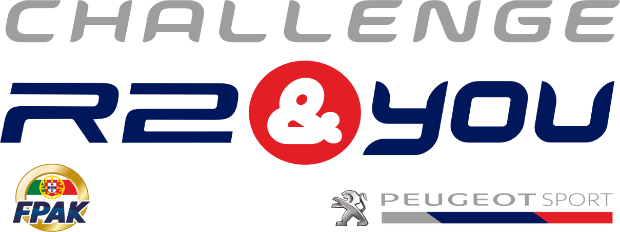 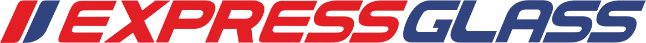 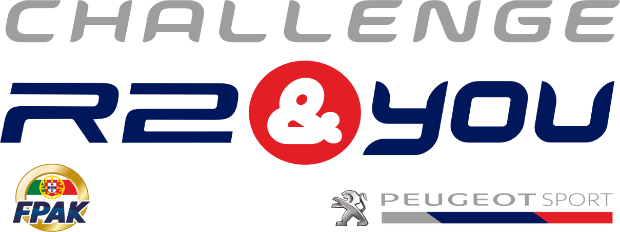 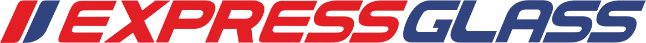 ANEXO 3Inscrição de EquipasEsta ficha de inscrição deve ser enviada por e-mail, para:tecnica@sportsandyou.ptTel.: (+351) 224 160 261EQUIPAS 2020CONCORRENTE/CO-PILOTODesignação:                                    …..…………………………..…………………………………………………………………………………………………Morada:                                          …..………………………….………………………………………………………………………………………………….                                                         …..………………………….………………………………………………………………………………………………….Telefone:                                        …..………………………….………………………………………………………………………………………………….Telemóvel:                                     ….…………………………..………………………………………………………………………………………………….e-mail (em maiúsculas):             …..…………………...…………………………………………………………………………………………………………Responsável:                                 …..…………………………..………………………………………………………………………………………………….PILOTOS                                          …………………………………………………………………………………………………………………………………….			   ……………………………………………………………………………………………………………………………………                                                       .……………………………………………………………………………………………………………………………………                                                       ……………………………………………………………………………………………………………………………………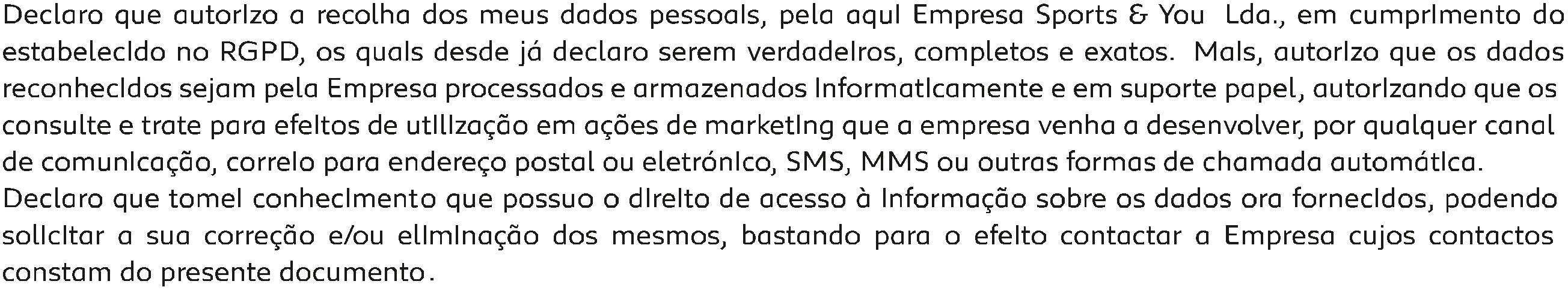 